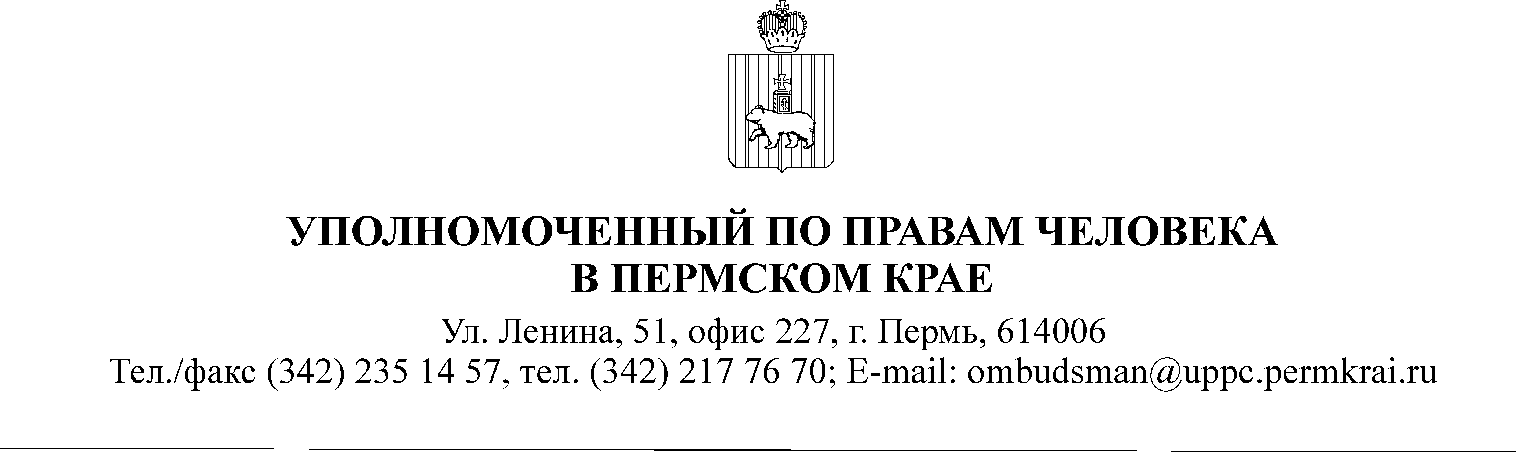 27 сентября 2021 г.									№ 9-одПРИКАЗ Об утверждении Плана по противодействию 
коррупции в аппарате Уполномоченного 
по правам человека в Пермском крае 
на 2021-2024 годыВ целях реализации Федерального закона от 25.12.2008 № 237-ФЗ «О противодействии коррупции», Указа Президента Российской Федерации от 29.06.2018 № 378 «О национальном плане противодействия коррупции на 2018-2029 годы», Закона Пермского края от 30.12.2008 № 382-ПК «О противодействии коррупции в Пермском крае»Утвердить прилагаемый План по противодействию коррупции в аппарате Уполномоченного по правам человека в Пермском крае на 2021-2024 годы».С настоящим приказом ознакомить всех сотрудников аппарата Уполномоченного по правам человека в Пермском крае.П. В. МиковПриложение к приказуУполномоченного по правам человекав Пермском краеот 27 сентября 2021 года № 9-од ПЛАНпо противодействию коррупции в аппарате Уполномоченного по правам человека в Пермском краена 2021-2024 годы№п\пМероприятияОтветственные исполнителиСрок выполненияОжидаемые результатыЦелевые показатели1234561Правовое и организационное обеспечение противодействия коррупцииПравовое и организационное обеспечение противодействия коррупцииПравовое и организационное обеспечение противодействия коррупцииПравовое и организационное обеспечение противодействия коррупцииПравовое и организационное обеспечение противодействия коррупции1.1Разработка приказов Уполномоченного по правам человека в Пермском крае в сфере противодействия коррупции в связи с развитием федерального и регионального законодательстваНачальник отдела по организации деятельности АУППЧ в ПК, как лицо, ответственное за работу по профилактике коррупционных и иных правонарушенийПо мере необходимости,
в установленные нормативными правовыми актами срокиСовершенствование правовой базы деятельности по противодействию коррупции 
в аппарате Уполномоченного по правам человека в Пермском крае. Своевременное урегулирование соответствующих правоотношенийДоля разработанных правовых актов в установленные сроки от общего числа принятых актов – 100 %1.2Осуществление антикоррупционной экспертизы приказов Уполномоченного по правам человека в Пермском крае, их проектов с учетом мониторинга соответствующей правоприменительной практики, 
в том числе обеспечение участия независимых экспертов в проведении антикоррупционной экспертизы приказов, их проектовНачальник отдела по организации деятельности АУППЧ в ПК, как лицо, ответственное за работу по профилактике коррупционных и иных правонарушенийВ установленные нормативными правовыми актами срокиВыявление и устранение в приказах и проектах приказов коррупциогенных факторов, способствующих формированию условий для проявления коррупции, и их исключение.Недопущение принятия приказов, содержащих положения, способствующие формированию условий для проявления коррупции.Доля проектов приказов, в отношении которых проведена антикоррупционная экспертиза, от общего количества разработанных проектов приказов – 100 %1.3Организация контроля за принятием приказов Уполномоченного по правам человека в Пермском крае в сфере противодействия коррупции в ПО Начальник отдела по организации деятельности АУППЧ в ПК, как лицо, ответственное за работу по профилактике коррупционных и иных правонарушенийПостоянноПовышение эффективности деятельности по профилактике коррупционных и иных нарушений.Доля принятых приказов в сфере противодействия коррупции от общего количества приказов, необходимых к принятию (актуализации) – 100% 1.4Организация приема от граждан и организаций информации о фактах коррупционных проявлений в аппарате Уполномоченного по правам человека в Пермском крае посредством функционирования «горячей линии», «телефонов доверия» и электронной приемнойНачальник отдела по организации деятельности АУППЧ в ПК, как лицо, ответственное за работу по профилактике коррупционных и иных правонарушенийПостоянноПовышение уровня доступности приема информации от граждан и организаций о фактах коррупционных проявленийОбеспечено бесперебойное и непрерывное функционирование «каналов» приема информации от граждан и организаций о коррупционных проявлениях1.5Обеспечение взаимодействия 
с правоохранительными органами и иными государственными органами по вопросам противодействия коррупции в аппарате Уполномоченного по правам человека в Пермском краеНачальник отдела по организации деятельности АУППЧ в ПК, как лицо, ответственное за работу по профилактике коррупционных и иных правонарушенийПо мере необходимости, 
в установленные нормативными правовыми актами срокиСвоевременное оперативное реагирование на коррупционные правонарушения 
и обеспечение соблюдения принципа неотвратимости юридической ответственности за коррупционные и иные правонарушения.Информация о наличии признаков уголовного или административного правонарушения направлена в правоохранительные органы или органы прокуратуры в установленный срок1.6Подготовка и размещение ежегодного отчета о выполнении планов противодействия коррупции в информационно-телекоммуникационной сети «Интернет» на официальном сайте Уполномоченного в разделе «Противодействие коррупции» Начальник отдела по организации деятельности АУППЧ в ПК, как лицо, ответственное за работу по профилактике коррупционных и иных правонарушенийДо 1 февраля года, следующего за отчетнымПовышение открытости деятельности по противодействию коррупции, информирование населения о проводимых мероприятиях и достигнутых результатахОтчет размещен в разделе «Противодействие коррупции» официального сайта- 1 отчет по итогам каждого года1.7Представление информационных материалов и сведений в рамках антикоррупционного мониторинга Начальник отдела по организации деятельности АУППЧ в ПК, как лицо, ответственное за работу по профилактике коррупционных и иных правонарушенийВ установленные нормативными правовыми актами срокиКачественный учет статистических данных о проводимых антикоррупционных мероприятияхСведения по установленной форме представлены в отдел по профилактике коррупционных и иных правонарушений Администрации губернатора Пермского края (далее – ОПКиИП) в АИС Мониторинг – 4 отчета в год1.8Подготовка материалов для рассмотрения на заседании комиссии по координации работы по противодействию коррупции в Пермском крае (далее – Комиссия по координации)Начальник отдела по организации деятельности АУППЧ в ПК, как лицо, ответственное за работу по профилактике коррупционных и иных правонарушенийПри наличии вопроса в повестке заседания Комиссии по координацииОрганизация всестороннего рассмотрения вопросов на заседании комиссии 
и выработка предложений по реализации эффективных мер по противодействию коррупцииДоклад и необходимые материалы представлены в ОПКиИП не позднее чем за 7 дней до заседания Комиссии по координации 1.9Обеспечение открытости и прозрачности информации о деятельности Уполномоченного по правам человека в Пермском краеКонсультант, пресс-секретарь УполномоченногоПостоянноРазмещение информации о деятельности на официальном сайте Уполномоченного по правам человека в Пермском краеАктуальная информация размещена на официальном сайте Уполномоченного в объеме и сроки, соответствующие требованиям Федерального закона от 09.02.2009 
№ 8-ФЗ «Об обеспечении доступа к информации о деятельности государственных органов и органов местного самоуправления»1.10Взаимодействие с институтами гражданского общества, общественными советами по вопросам противодействия коррупции Начальник отдела по организации деятельности АУППЧ в ПК, как лицо, ответственное за работу по профилактике коррупционных и иных правонарушенийПостоянно Привлечение общественности к обсуждению и принятию решений по реализации антикоррупционных мероприятий2Контроль за соблюдением Уполномоченным по правам человека в Пермском крае, Уполномоченным по правам ребенка в Пермском крае, государственными гражданскими служащими аппарата Уполномоченного по правам человека в Пермском крае, ограничений, запретов и исполнением ими обязанностей, установленных в целях противодействия коррупцииКонтроль за соблюдением Уполномоченным по правам человека в Пермском крае, Уполномоченным по правам ребенка в Пермском крае, государственными гражданскими служащими аппарата Уполномоченного по правам человека в Пермском крае, ограничений, запретов и исполнением ими обязанностей, установленных в целях противодействия коррупцииКонтроль за соблюдением Уполномоченным по правам человека в Пермском крае, Уполномоченным по правам ребенка в Пермском крае, государственными гражданскими служащими аппарата Уполномоченного по правам человека в Пермском крае, ограничений, запретов и исполнением ими обязанностей, установленных в целях противодействия коррупцииКонтроль за соблюдением Уполномоченным по правам человека в Пермском крае, Уполномоченным по правам ребенка в Пермском крае, государственными гражданскими служащими аппарата Уполномоченного по правам человека в Пермском крае, ограничений, запретов и исполнением ими обязанностей, установленных в целях противодействия коррупцииКонтроль за соблюдением Уполномоченным по правам человека в Пермском крае, Уполномоченным по правам ребенка в Пермском крае, государственными гражданскими служащими аппарата Уполномоченного по правам человека в Пермском крае, ограничений, запретов и исполнением ими обязанностей, установленных в целях противодействия коррупции2.1Осуществление анализа сведений о доходах, расходах, об имуществе и обязательствах имущественного характера, сведений о соблюдении запретов, ограничений, требований о предотвращении или урегулировании конфликта интересов, исполнения обязанностей, установленных Федеральным законом от 25 декабря 2008 г. № 273-ФЗ «О противодействии коррупции» и другими федеральными законамиНачальник отдела по организации деятельности АУППЧ в ПК, как лицо, ответственное за работу по профилактике коррупционных и иных правонарушенийПостоянноВыявление случаев нарушений требований антикоррупционного законодательства, в том числе в части конфликта интересов и инициирование соответствующих антикоррупционных проверок, а также контроля за расходами Доля сведений о доходах, расходах, об имуществе и обязательствах имущественного характера, представленных государственными гражданскими Пермского края, в отношении которых проведен анализ, от общего количества сведений о доходах, расходах, об имуществе и обязательствах имущественного характера, представленных указанными служащими – 100%2.2Проведение анализа информации об участниках государственных и муниципальных закупок, в том числе в рамках реализации национальных проектов, на предмет установления их аффилированных связей с Уполномоченным по правам человека в Пермском крае, Уполномоченным по правам ребенка в Пермском крае, государственными гражданскими служащими аппарата Уполномоченного по правам человека в Пермском крае, в том числе членами комиссий по осуществлению закупокНачальник отдела по организации деятельности АУППЧ в ПК, как лицо, ответственное за работу по профилактике коррупционных и иных правонарушенийЕжегодно до 20 сентябряВыявление случаев нарушений требований антикоррупционного законодательства и инициирование соответствующих антикоррупционных проверок2.3Проведение проверок достоверности и полноты сведений о доходах, расходах, об имуществе и обязательствах имущественного характера, соблюдения запретов, ограничений, требований о предотвращении или урегулировании конфликта интересов, исполнения обязанностей, установленных Федеральным законом от 25 декабря 2008 г. № 273-ФЗ «О противодействии коррупции» и другими федеральными законами.Начальник отдела по организации деятельности АУППЧ в ПК, как лицо, ответственное за работу по профилактике коррупционных и иных правонарушенийЕжегодно (при наличии оснований)Обеспечение осуществления проверок в каждом случае поступления информации, являющейся основанием для принятия решения об их проведенииДоля количества проведенных проверок от общего количества фактов поступления информации, являющейся основанием для проведения проверок, – 100 %2.4Осуществление контроля за расходами лиц, замещающих должности государственной гражданской службы Пермского края в аппарате Уполномоченного по правам человека в Пермском краеНачальник отдела по организации деятельности АУППЧ в ПК, как лицо, ответственное за работу по профилактике коррупционных и иных правонарушенийЕжегодно (при наличии оснований)Обеспечение осуществления контроля за расходами в каждом случае поступления информации, являющейся основанием для принятия решения об осуществлении контроля за расходамиДоля проведенных процедур контроля за расходами от общего количества фактов поступления информации, являющейся основанием для принятия решений об осуществлении контроля за расходами, –100 %2.5Обеспечение деятельности комиссии по соблюдению требований к служебному поведению государственных гражданских служащих аппарата Уполномоченного по правам человека в Пермском крае и урегулированию конфликта интересовНачальник отдела по организации деятельности АУППЧ в ПК, как лицо, ответственное за работу по профилактике коррупционных и иных правонарушенийПостоянноОбеспечение соблюдения гражданскими служащими ограничений и запретов, требований 
о предотвращении или урегулировании конфликта интересов, требований 
к служебному (должностному) поведению, установленных законодательством Российской Федерации о противодействии коррупции, а также осуществление мер
по предупреждению коррупции.Доля решений комиссий, отмененных вступившим в законную силу судебным решением от общего количества принятых комиссиями решений – не более 1% по итогам 2021 г., 0,9% по итогам 2022 г., 0,8% по итогам 2023 г., 0,7% по итогам 2024 г.2.6Поддержание в актуальном состоянии перечня должностей государственной гражданской службы аппарата Уполномоченного по правам человека в Пермском крае, при замещении которых государственные гражданские служащие края обязаны представлять сведения о своих доходах, об имуществе и обязательствах имущественного характера, а также сведения о доходах, об имуществе и обязательствах имущественного характера своих супруги (супруга) и несовершеннолетних детейНачальник отдела по организации деятельности АУППЧ в ПК, как лицо, ответственное за работу по профилактике коррупционных и иных правонарушенийПостоянноСвоевременный учет лиц, замещающих должности с коррупционными рискамиВключение в Перечень 100 % должностей с коррупционными  рисками.2.7Обеспечение направления информации об уволенных в связи с утратой доверия лицах в отдел по профилактике коррупционных и иных правонарушения Администрации губернатора Пермского края для включения в соответствующий реестрНачальник отдела по организации деятельности АУППЧ в ПК, как лицо, ответственное за работу по профилактике коррупционных и иных правонарушенийПри наличии оснований Своевременное включение в реестр информации об уволенных в связи с утратой доверия лицахДоля сведений, направленных в установленный срок от общего количества вынесенных решений об увольнении – 100%2.6Оценка коррупционных рисков, возникающих при реализации Уполномоченным по правам человека в Пермском крае, Уполномоченным по правам ребенка в Пермском крае и сотрудниками аппарата Уполномоченного по правам человека в Пермском крае своих функцийНачальник отдела по организации деятельности АУППЧ в ПК, как лицо, ответственное за работу по профилактике коррупционных и иных правонарушений31.12.2024Выявление коррупционно-опасных функций, принятие мер по минимизации рисковСоставление карты коррупционных рисков 2.7Обеспечение актуализации сведений, содержащихся в анкетах, представляемых при назначении на должности государственной гражданской службы аппарата Уполномоченного по правам человека в Пермском крае и поступлении на такую службу, об их родственниках и свойственниках Начальник отдела по организации деятельности АУППЧ в ПК, как лицо, ответственное за работу по профилактике коррупционных и иных правонарушенийПостоянноСистематизация сведений о гражданских служащих и аффилированных им лицах для последующего анализа3Антикоррупционные просвещение и пропагандаАнтикоррупционные просвещение и пропагандаАнтикоррупционные просвещение и пропагандаАнтикоррупционные просвещение и пропагандаАнтикоррупционные просвещение и пропаганда3.1Организация обучения государственных гражданских служащих аппарата Уполномоченного по правам человека в Пермском крае, в должностные обязанности которых входит участие в противодействии коррупцииНачальник отдела по организации деятельности АУППЧ в ПК, как лицо, ответственное за работу по профилактике коррупционных и иных правонарушенийЕжегодноПовышение уровня профессиональных знаний указанных лиц Доля служащих (работников), прошедших обучение, от запланированного количества – 100 %3.2Организация участия государственных гражданских служащих аппарата Уполномоченного по правам человека в Пермском крае, впервые поступивших на государственную службу в аппарат Уполномоченного и замещающих должности, связанные с соблюдением антикоррупционных стандартов, в мероприятиях по профессиональному развитию в области противодействия коррупцииНачальник отдела по организации деятельности АУППЧ в ПК, как лицо, ответственное за работу по профилактике коррупционных и иных правонарушенийЕжегодноПовышение уровня профессиональных знаний указанных лиц Организация участия государственных гражданских служащих аппарата Уполномоченного по правам человека в Пермском крае, в должностные обязанности которых входит участие в проведении закупок товаров, работ, услуг для обеспечения государственных нужд, в мероприятиях по профессиональному развитию в области противодействия коррупции, в том числе их обучение по дополнительным профессиональным программам в области противодействия коррупцииНачальник отдела по организации деятельности АУППЧ в ПК, как лицо, ответственное за работу по профилактике коррупционных и иных правонарушенийЕжегодноПовышение уровня профессиональных знаний указанных лиц3.3Участие в просветительских мероприятиях по вопросам реализации государственной политики в области противодействия коррупции, в том числе семинарах-совещаниях по актуальным вопросам применения законодательства Российской Федерации о противодействии коррупции Начальник отдела по организации деятельности АУППЧ в ПК, как лицо, ответственное за работу по профилактике коррупционных и иных правонарушенийЕжегодноФормирование единообразного подхода по реализации мер антикоррупционной политики Количество уполномоченных лиц, принявших участие в мероприятии – 13.4Размещение информации о проводимых антикоррупционных мероприятиях в публичном пространствеНачальник отдела по организации деятельности АУППЧ в ПК, пресс-секретарь аппарата Уполномоченного по правам человека в Пермском краеПостоянноПовышение уровня информированности населения об антикоррупционных мероприятияхАктуальная информация размещена в разделе «Противодействие коррупции» официального сайта Уполномоченного3.5Организация разъяснительной работы для Уполномоченного по правам человека в Пермском крае, Уполномоченного по правам ребенка в Пермском крае, сотрудников аппарата Уполномоченного по правам человека в Пермском крае по вопросам противодействия коррупцииНачальник отдела по организации деятельности АУППЧ в ПК, как лицо, ответственное за работу по профилактике коррупционных и иных правонарушенийПостоянноПовышение уровня антикоррупционных знаний указанных лицОказание консультативной помощи по каждому случаю обращения по вопросам противодействия коррупции